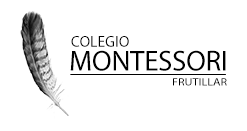 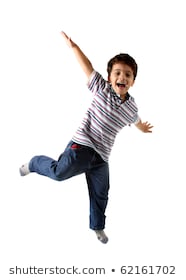 Escribe  una "acción u orden" en una tarjeta y dásela al niño (ejemplo: ríe, llora, canta, salta, aplaude, toca tu nariz, etc.)Con ánimo lúdico entrega la tarjeta al niño para que la lea y realice lo que está escrito. Una variante con más participantes: uno elije una tarjeta, la lee, la devuelvea su lugar y realiza la acción. Los otros deben adivinar la acción.